9964 Knowledge QuestionnaireWhat is the definition of a hazard as defined in the OHS Act?  (2)What is the definition of safe as defined in the OHS Act? (1)Air pollutants can constitute a hazard.  Give 3 examples of air pollutants.  (3)Give an example of how extreme cold can constitute a hazard (1)What can the consequences of extreme heat be?  Give one example.  (1)Explain how the following hazards can be identified.  Give one example of each: (4)Explain how the following hazards can be removed or reduced.  Give one example of each.  (3)How should ladders be used?  Give 5 user instructions.  (5)Give 3 more examples of hazards in the workplace.  (3)What can happen if you are exposed to pesticides such as DDT?  (1)What can happen if you accidentally swallow arsenic?  (1)List 5 requirements of machine guards. (5)What must be done to ensure a safe and uninterrupted supply of electricity? (4)What PPE will you use when you see these safety signs? (4)Discuss the type of protective clothing that has to be worn by the following: (give at least one item and an example for each worker).  (8)Give 5 benefits of good housekeeping  (5)Which Act regulates health and safety in the workplace?  (1)What is the purpose of this Act?  (2)Where are the fire extinguishers in the college situated?  (1)Where are the fire alarms in the college situated? (1)Where are the fire extinguishers at work situated? (1)Where are the fire alarms at work situated?  (1)What should an organisation do in order to minimise the effects of a disaster?  (11)What procedure must be followed in the evacuation of property?  (6)Where should fire extinguishers be located?  (3)Explain the methods of extinguishing the fire for the four classes of fire.  (4)Who should you report injuries involving individuals to at the college? (1)Who should you report injuries involving individuals to at your place of work?  (1)Name three ways of finding hazards in the workplace.  (3)Name 3 aims of a safety training program.  (3)What are the functions of a health and safety committee? List five.  (5)TOTAL 95 POINTSElectricity  (1)Chemicals (1)Grinding operations (1)Electrical tools (1)Extreme heatExtreme coldAir pollutantsWelding or grinding operations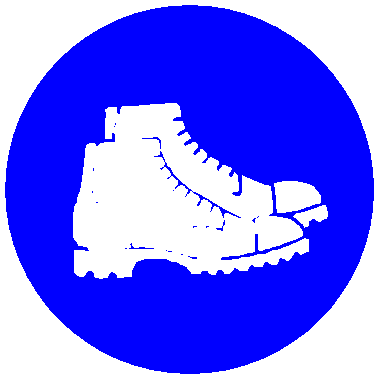 Safety shoes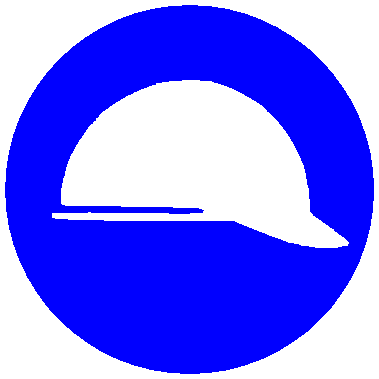 Head protection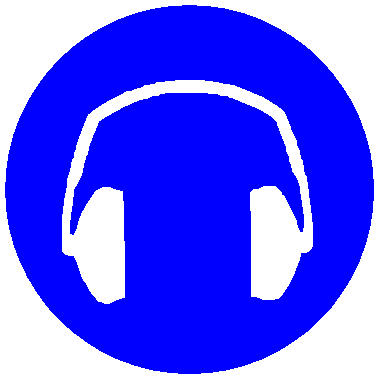 Hearing protection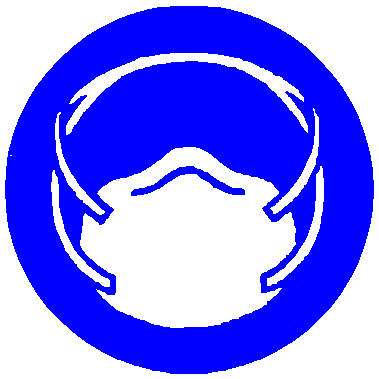 Respiratory equipment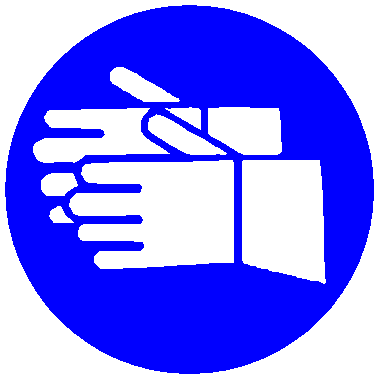 Gloves 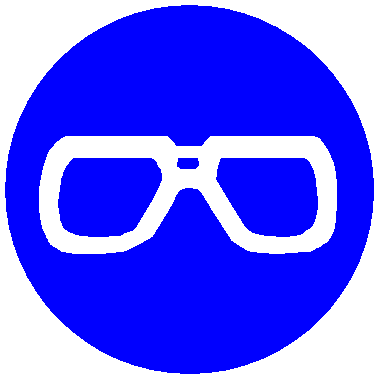 Eye protectionBuilders at a construction siteRoad workers who are drilling into the roadsWelders Workers at chemical plantsLocksmiths 